УКРАЇНАПОЧАЇВСЬКА  МІСЬКА  РАДАВИКОНАВЧИЙ КОМІТЕТР І Ш Е Н Н Явід     грудня 2019 року                                                                 № проєктПро виділення одноразовоїгрошової допомоги гр. Малишевої Л.С.              Розглянувши заяву жительки м. Почаїв вул. Волинська, 2 гр. Малишевої Лідії Сергіївни, яка  просить виділити одноразову грошову допомогу на лікування, взявши до уваги довідку АЗПСМ м. Почаїв № 200 від 31.10.2019 року та  депутатський  акт  обстеження  від 31 жовтня 2019 року та керуючись Положенням про надання одноразової адресної матеріальної допомоги малозабезпеченим верствам населення Почаївської міської об’єднаної територіальної громади, які опинилися в складних життєвих обставинах, затвердженого рішенням виконавчого комітету № 164 від 19 жовтня 2016 року, на виконання Програми «Соціальна підтримка малозабезпечених верств населення Почаївської міської об’єднаної територіальної громади на 2019-2020 роки»,     виконавчий комітет міської ради                                                     В и р і ш и в:Виділити одноразову грошову допомогу гр. Малишевій Лідії Сергіївні в   розмірі 1000 ( одна тисяча )  гривень.Фінансовому відділу міської ради перерахувати гр. Малишевій Лідії Сергіївні одноразову грошову  допомогу.Лівар Н.М.Бондар Г.В.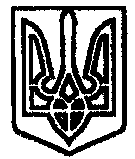 